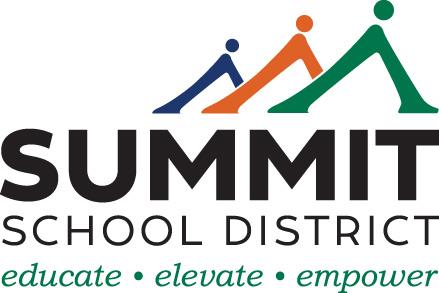 Summit School District Elementary Schools Host  Kindergarten Round-up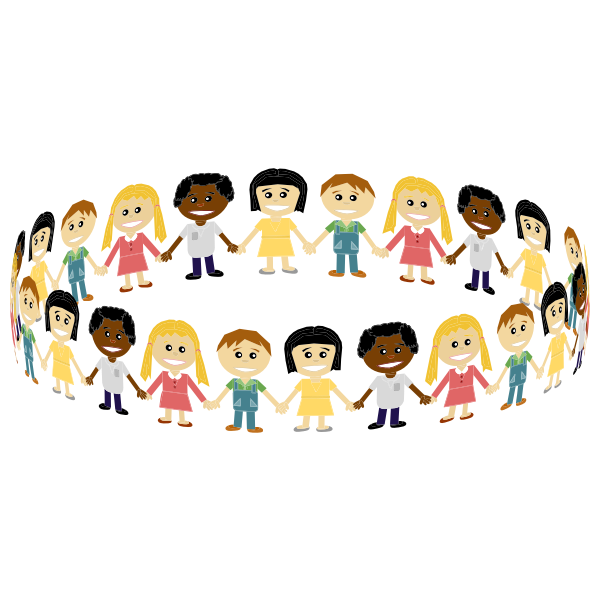 Tuesday, April 2, 20245:30-6:30p.m.This informational meeting for parents is designed to introduce you to the wonderful kindergarten program at your local school.    This fall’s Kindergartners must be five years old by October 1, 2024.To enroll students in any higher grade, please see Summit School District Website (summitk12.org) and Student Enrollment & Registration under Parent Quick Links.To enroll your student in kindergarten: Please bring your student's birth certificate, immunization and residency verification to the school you would like your child to attend. Breckenridge Elementary -Britton Fossett (BREoffice@summitk12.org ), 970-368-1300Dillon Valley Elementary - Amanda Elliott (amanda.elliott@summitk12.org) ,970-368-1400Frisco Elementary -Timi Lawson (timi.lawson@summitk12.org ), 970-368-1500Silverthorne Elementary - Alice Dudley (alice.dudley@summitk12.org ), 970-368-1600Summit Cove Elementary - Sonnie Rodli (sonnie.rodli@summitk12.org ), 970-368-1700Upper Blue Elementary -  Carolyn Springer (carolyn.springer@summitk12.org ), 970-368-1800Las Escuelas Primarias del Distrito Escolar de Summit Le Invitan a laReunión de Kindergarten Martes, 2 de abril de 2024 de 5:30-6:30 p.m.Esta reunión informativa es para los padres y está diseñada para presentar el maravilloso programa de Kindergarten de su escuela local.  Los estudiantes de Kindergarten de este otoño deben tener cinco años de edad para el 1 de octubre de 2024.Para inscribir a los estudiantes en cualquier grado superior, por favor visite el Sitio web del Distrito Escolar Summit (summitk12.org) y busque Inscripción y Registro de Estudiantes en enlaces rápidos para padres.Para matricular a su hijo/a en Kinder:Por favor traiga el certificado de nacimiento de su estudiante, vacunas y verificación de residencia a la escuela que desea que su hijo/a asista.Contactos en las escuelas del Distrito Escolar de Summit:Escuela Primaria de Breckenridge - Britton Fossett (BREoffice@summitk12.org ), 970-368-1300Escuela Primaria de Dillon Valley - Amanda Elliott (amanda.elliott@summitk12.org ),970-368-1400Escuela Primaria de Frisco - Timi Lawson (timi.lawson@summitk12.org), 970-368-1500Escuela Primaria de Silverthorne - Alice Dudley (alice.dudley@summitk12.org), 970-368-1600Escuela Primaria de  Summit Cove - Sonnie Rodli (sonnie.rodli@summitk12.org), 970-368-1700Escuela Primaria de Upper Blue - Carolyn Springer (carolyn.springer@summitk12.org), 970-368-1800